Тема: Розширення поняття множини дійсних чисел. Алгебраїчна форма комплексного числа. Степінь уявної одиниці.Розширення поняття множини дійсних чисел. У багатьох розділах математики та її застосуваннях неможливо обмежитись розглядом лише дійсних чисел. Вже досить давно під час розв’язування різних задач виникла потреба добувати квадратний корінь з від’ємних чисел. Щоб ця дія стала можливою, ввели множину нових чисел.Означення комплексного числа і уявної одиниціЧисло , де  і  – будь-які дійсні числа,  – уявна одиниця, називається комплексним числом ( – дійсна частина,  – уявна частина комплексного числа, а  – коефіцієнт при уявній частині).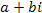 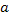 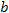 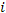 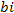 Число, квадрат якого дорівнює , позначають буквою  і називають уявною одиницею ( – перша буква латинського слова imaginarius – уявний).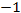 Тобто, для символу  виконується рівність.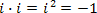 Запис  називають алгебраїчною формою комплексного числа.Примітка! Слово "комплексний" означає складений.Часто комплексне число позначають буквою  і записують .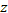 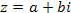 Комплексні числа – це розширення числової системи дійсних чисел. Позначаються вони буквою 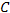 Множина дійсних чисел є частиною (підмножиною) множини комплексних чисел.Для комплексних чисел означені алгебраїчні операції додавання та множення, які узагальнюють додавання та множення дійсних чисел із зберіганням властивостей асоціативності, комутативності та дистрибутивності.Які комплексні числа називаються рівними, спряженими, протилежними?Два комплексних числа  і  рівні між собою тоді і тільки тоді, коли  і , тобто, коли рівні їх дійсні частини і коефіцієнти при уявних частинах.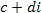 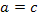 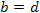 Поняття "більше" і "менше" для комплексних чисел не має смислу. Ці числа за величиною не порівнюють. Тому не можна, наприклад, сказати, яке з двох комплексних чисел більше  чи ,  чи .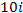 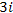 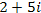 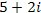 Числа  і , дійсні частини яких рівні, а коефіцієнти при уявих частинах рівні за модулем, але протилежні за знаком, називаютьспряженими.()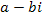 Приклад.Спряженими є комплексні числа  та .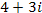 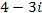 Якщо дано число , то спряженим до нього є .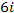 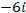 До числа  спряженим буде , бо .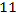 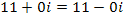 Числа  і  називаються протилежними. Тобто, два числа  та , сума яких дорівнює нулю, називаютьпротилежними.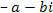 Степені уявної одиниці. 

Піднесення уявної частини числа до степеня з натуральним показником :
, якщо  ділиться на 4 без остачі, n=4k;
, якщо  ділиться на 4 з остачею 1, n=4k+1;
, якщо  ділиться на 4 з остачею 2, n=4k+2;
, якщо  ділиться на 4 з остачею 3, n=4k+3.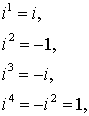 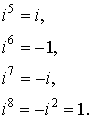 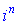 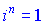 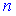 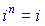 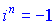 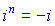 Обчислити: Дії над комплексними числами.Нехай дано два комплексні числа  і .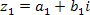 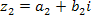 а) Додавання комплексних чисел.Сумою двох комплексних чисел  і  називається комплексне число , дійсна частина якого і коефіцієнт при уявній частині дорівнюють відповідно сумі дійсних частин і коефіцієнтів при уявних частинах додатків.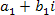 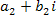 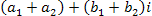 Приклади (додавання комплексних чисел):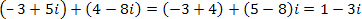 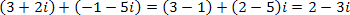 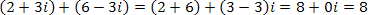 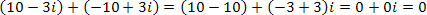 Примітка! Означення суми комплексних чисел поширюється і на випадок трьох і більше доданків.б) Віднімання комплексних чисел.Різницею двох комплексних чисел  і  називається комплексне число .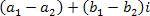 Приклади (віднімання комплексних чисел):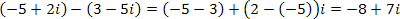 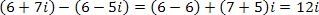 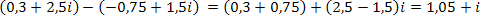 в) Множення комплексних чисел.Добутком двох комплексних чисел  і  називається комплексне число .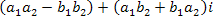 Приклад (множення комплексних чисел):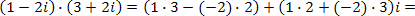 .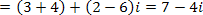 Добуток двох спряжених комплексних чисел:.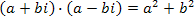 г) Ділення комплексних чисел.Часткою комплексних чисел  і  називається комплексне число.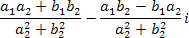 Приклад (знайти частку комплексних чисел):.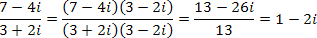 Властивості дій над комплексними числами в алгебраїчній формі1. Комутативний закон додавання: 
 . 
2. Асоціативний закон додавання: 
 . 
3. Комутативний закон множення: 
 . 
4. Асоціативний закон множення: 
 . 
5. Дистрибутивний (розподільний) закон множення відносно додавання: 
 . 
6.  . 
7.  . 
8.  . 
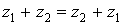 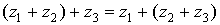 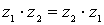 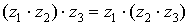 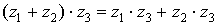 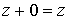 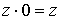 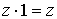 Приклад 1. Обчислити значення виразів1) 
2) 
3) 
4) 
якщо 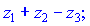 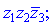 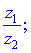 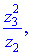 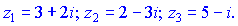 Розв'язок. Основні операції з комплесними числами, це як основа основ даній теорії тому спробуйте розібратися з правилами з першого разу та в майбутньому не мати проблем з обчисленнями.1) Проведемо додавання та віднімання згідно правил

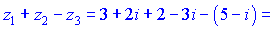 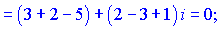 2) Спряженим до числа  буде 
Обчислимо добуток перших двох чисел


Обчислимо добуток отриманого числа на 


Отже, шуканий добуток буде рівний 65-13i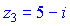 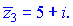 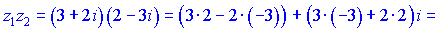 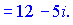 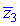 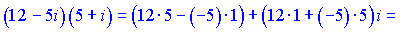 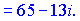 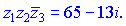 3) Виконаємо ділення компексних чисел за формулою

В результаті отримали число, яке має тільки уявну частину.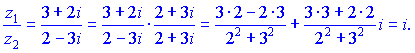 4) Спочатку підносимо число z3 до квадрату

Тепер виконаємо ділення


При обчисленнях будьте уважні і слідкуйте за знаками, як правило, неуважність є причиною більшості помилок при роботі з омплесними числами. Правила піднесення до степеня уявної частини прості і, розв'язавши необхідну кількість подібних прикладів, Ви їх засвоїте без особливих зусиль.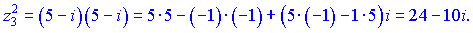 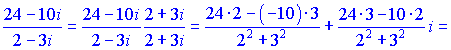 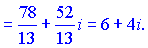 Домашнє завданняВивчити конспектЗнайти для кожного з комплексних чисел протилежне, спряжене, їх суму, різницю, добуток і частку: Знайти степінь уявної одиниці: 